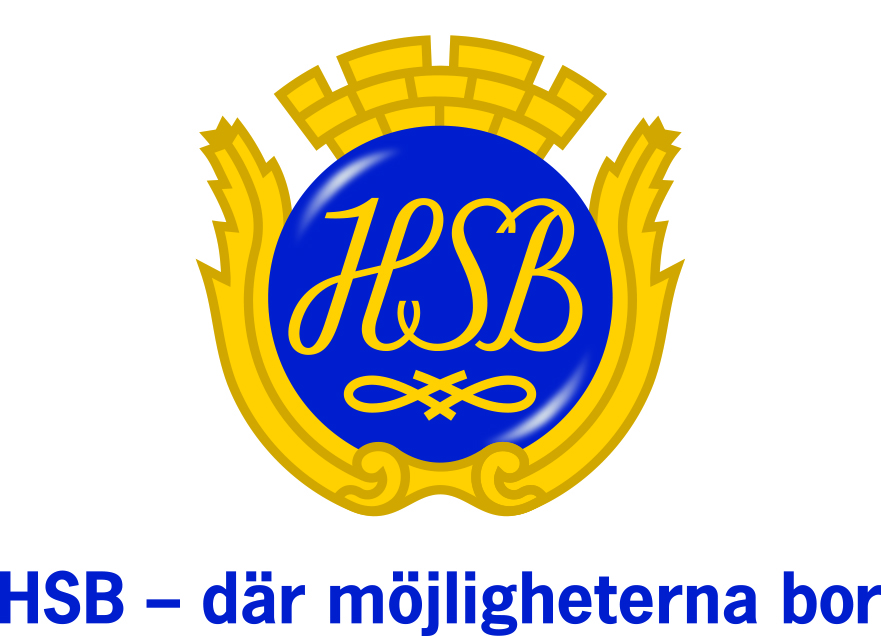 2 maj 2023HSB Brf SunnanKallelse till årsstämma 2023HSB Brf Sunnan kallar samtliga medlemmar till ordinarie stämma tisdagen den 23 maj kl. 19.00  i föreningslokalen. Vi kommer att gå igenom styrelsens årsredovisning, resultat- och balansräkning. Vi kommer även välja nya ledamöter till styrelsen och sammankallande till arbetsgrupper. DagordningStämman öppnasVal av stämmoordförandeAnmälan av stämmoordförandens val av protokollförareGodkännande av röstlängdFastställande av dagordningVal av två personer att jämte stämmoordföranden justera protokollet samt val av rösträknareFråga om kallelse skett i behörig ordningGenomgång av styrelsens årsredovisningGenomgång av revisorernas berättelseBeslut om fastställande av resultaträkning och balansräkningBeslut i anledning av bostadsrättsföreningens vinst eller förlust enligt den fastställda balansräkningenBeslut i fråga om ansvarsfrihet för styrelsens ledamöterBeslut om arvoden och principer för andra ekonomiska ersättningar till styrelseledamöter, revisorer, valberedning och andra förtroendevalda som valts av stämmanVal av styrelseledamöter och suppleanterPresentation av HSB-ledamotVal av revisor och suppleantVal av valberedningVal av sammankallande till arbetsgrupperFastighetLokalMiljö och soprumTrädgårdErforderliga val till representation i HSBMotionerNya normalstadgar, komplettering av 2018 års stadgarStyrelsen informerarStämmans avslutasVarmt välkomna!StyrelsenRösträtt, ombud och biträdeEnligt föreningens stadgar § 19 och § 20 gäller följande: På föreningsstämma har varje medlem en röst. Innehar flera medlemmar bostadsrätt gemensamt, har de tillsammans endast en röst. Innehar en medlem flera bostadsrätter i föreningen har medlemmen endast en röstRöstberättigad är endast den medlem som fullgjort sina förpliktelser mot föreningen.En medlems rätt vid föreningsstämma utövas av medlemmen personligen eller den som ar medlemmens ställföreträdare enligt lag eller genom ombud. Ombud ska förete skriftlig dagtecknad fullmakt. Fullmakten ska företes i original och gäller högst ett år från utfärdandet. Ombud får bara företräda en medlem.Medlem får på föreningsstämma medföra högst ett biträde.För fysisk person gäller att endast annan medlem eller medlemmens make/maka, registrerad partner, sambo, föräldrar, syskon eller barn får vara biträde eller ombud.